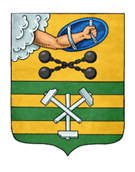 ПЕТРОЗАВОДСКИЙ ГОРОДСКОЙ СОВЕТ24 сессия 28 созываРЕШЕНИЕот 5 июня 2019 г. № 28/24-475О присвоении звания«Почетный гражданин города Петрозаводска»Воронину А. В.	В соответствии с пунктом 2.1 Положения о звании «Почетный гражданин города Петрозаводска» (Решение Петрозаводского городского Совета от 18.12.2013 № 27/24-353) Петрозаводский городской СоветРЕШИЛ:За выдающийся вклад в развитие города и укрепление его авторитета в Республике Карелия присвоить звание «Почетный гражданин города Петрозаводска» Воронину Анатолию Викторовичу, ректору федерального государственного бюджетного образовательного учреждения высшего образования «Петрозаводский государственный университет».Председатель Петрозаводскогогородского Совета                                   Г.П. БоднарчукГлава Петрозаводского городского округа                          И.Ю. Мирошник